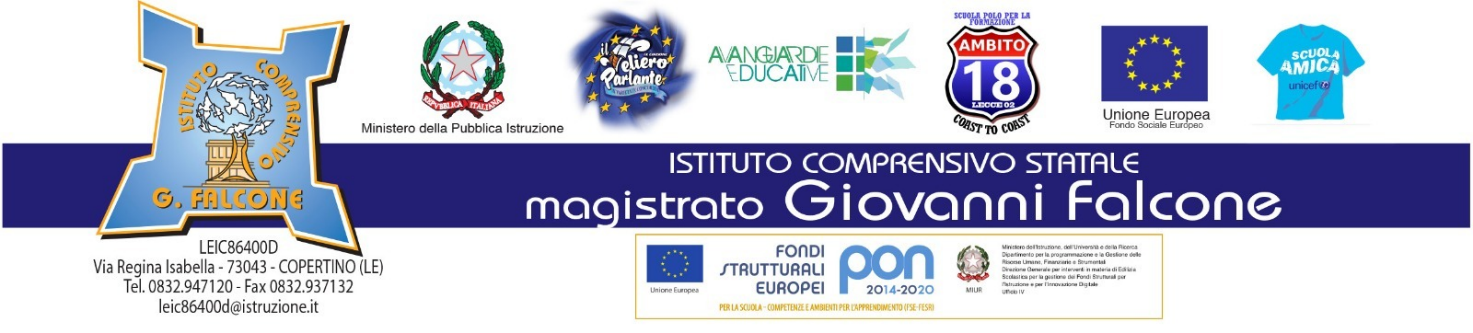 TABELLA PER LA VALUTAZIONE DELLE ATTIVITÀ A DISTANZAClasse: ____ sezione: _____ Scuola Primaria   Data: ________________________ Disciplina: _______ Uda: __________________________ Attività a distanza: ____________________ContenutiTestElaboratoVOTO in decimiModalità→Alunno↓Interrogazione in videoconferenzaGoogle ModuliCompito con quizElaborato scritto